Lengua y Literatura			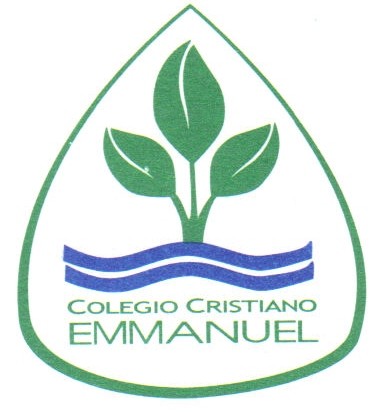 Profesor: Hernán González ParraNM2CLASES ZOOM Estimados/as estudiantes, Primeramente, reciban un saludo cordial cada uno de ustedes, durante la presente semana según calendario publicado en la página de curso, iniciaremos actividades en línea mediante la aplicación zoom, para poder acceder a la clase virtual es necesario ingresar los siguientes datos en la aplicación:O copiar el siguiente enlace https://us02web.zoom.us/j/94548029054?pwd=UWdaQVJFSkYrMDZiUzF1elhZZzBodz09Recuerda que debes ingresar con tu nombre y apellido. En caso contrario, no podrá ingresar a la clase virtual.Por razones de seguridad, debes ingresar con tu cámara encendida y que seas visible para el profesor. Durante el desarrollo de toda la clase.Los micrófonos deben permanecer silenciados durante la clase.Debes ser puntual al ingresar a la sala virtual.Cualquier situación que impida tu conexión, debes informarla previamente al profesor de la clase.El instructivo para educación en modalidad remota, por emergencia sanitaria, se publicó en la página web el 6 de junio y lo puedes descargar desde la sección protocolos bajo el título: "INST. EDUCACIÓN REMOTA".En cada clase se pasará lista de asistencia.El uso de chat, es exclusivamente para consultas respecto del desarrollo de la clase y deben ser dirigidas al profesor encargado. La tecnología por sí sola no basta, también tenemos que poner el corazónJane GoodallÁNIMOProfesor Hernán González ParraID de la clase945 4802 9054Código de acceso200200